u sedam svezaka

TAJNA KRVAVOG MOSTA
KONTESA NERA
MALLEUS MALEFICARUM
SUPARNICA MARIJE TEREZIJE u dva sveska
DVORSKA KAMARILA MARIJE TEREZIJE
BUNTOVNIK NA PRIJESTOLJU

Dugo sustavno prešućivana, osporavana i estetski diskriminirana, proglašavana autoricom „šunda”  koja u svojim djelima podilazi najnižim čitateljskim instinktima, Marija Jurić Zagorka danas je nezaobilazno ime ne samo kad se govori o procesu širenja hrvatskoga čitateljskog kruga, nego i o razvijanju jednoga tipa proznog pisma bez kojega bi hrvatska književnost bila bitno osiromašena.
Pogovori Krešimira Nemeca (Stroj za proizvodnju priča) i Alemka Gluhaka (Jezik vremena Marije Jurić Zagorke).A. V. Kučinić u studiji „Czopernicki czeh” objavljenoj u časopisu „Zagreb” :„Pročitavši Zagorkinu Gričku vješticu, neobično sam se iznenadio nad vještinom kojom Zagorka piše o ovom tragičnom razdoblju ljudske povijesti. Ona prije nego što se lati pisanja svoga romana, dobro prouči potrebni povijesni materijal i, prema tome, čine joj nepravdu koji na njezina djela gledaju s visokog pijedestala i njezine romane prezirno guraju među sajmišnu literaturu. Zagorka je svoju Gričku vješticu obradila na temelju krvavih sudbenih ljetopisa starog Zagreba, i to u ono doba kad se kod nas slabo znalo o progonu vještica i kad su, dapače, neki učenjaci tvrdili da u Zagrebu nije bilo takvih progona.”U Jutarnjem listu od travnja 1930. izašla je izjava profesora Horvata u kojoj on potvrđuje autentičnost podataka na osnovi kojih je Zagorka pisala svoje mnogo napadane romane: „Autorica je dolazila u  arhiv  dok je još bio u  banskim dvorima  u prizemlju pa je  tražila i dobivala podatke od dr. Bojničića,  Laszovskog i mene. Mi smo je uputili na znanstvena djela koja govore o tom pitanju (progonu vještica u Hrvatskoj i čitavoj Europi) i moram priznati da je Zagorka uložila mnogo truda da to prouči.  Ona je pročitala bezbroj rasprava koje smo pisali...  Naravno da njoj kao piscu pripada licentia poetica, ali gospoda krivo misle da je radnja izmišljena. Pozadina njezinih romana je apsolutno vjerno prikazana. Vrlo štujem Zagorku što svojim romanima popularizira povijest...”

MARIJA JURIĆ ZAGORKA

 Zagorka se teško odlučila koje povijesne događaje upotrijebiti za osnovicu svoga slavonskog romana, jer, kako je napomenula, »Slavonija nije samo plodna prirodnim plodovima nego i bogatom građom za romane«. Za generatora romanesknog zapleta odabrala je razbojnika Stojana Varnicu koji je u prvoj polovici 18. stoljeća sa svojim razbojničkim četama napadao na kopnu i vodi te figurirao »kao kakav knez, koji je osvojio zemlju i u njoj sada ›caruje i kraljuje‹«. To razdoblje slavonske povijesti pogodno je i za konstruiranje sporednih zapleta jer tada još mlada carica Marija Terezija pokušava ujediniti tri osječke gradske općine u jednu. Radnja je tako smještena u Donju Varoš, koja je bila u Varničinoj vlasti, Gornju Varoš i Tvrđavu, kao i u druge povijesno autentične ambijente, od razbojničkih skloništa u Čepinu i Bijelom Brdu, do velikaških dvoraca u Valpovu i Retfali. Središnji dio romana čine, dakako, dvije ljubavne priče.MARIJA JURIĆ ZAGORKA
Premda se Kamen na cesti znatno razlikuje od većine Zagorkinih romana, kako zbog realističkoga (socijalno-psihološkog) pristupa pripovijedanju, tako i zbog pesimističkog tona, ipak dovoljno toga dijeli s njezinim popularnim djelima. Riječ je o političkome naboju koji je zajednički svim njezinim tekstovima te je u prvom redu posredovan putem glavne junakinje, samosvjesne i samostalne žene, glasnogovornice feminističkih stavova. Mirjana se u tom smislu bitno ne razlikuje od Nere, Dorje, Ksenije ili Jadranke, koje, pak, nastanjuju utopijski svijet popularne romance u kojemu je sretan kraj zajamčen. Ipak, Kamen na cesti nije ženski roman u smislu trivijalnog i popularnog, već je ženski u smislu feminističkog romana. 
 MARIJA JURIĆ ZAGORKA

Uz legendu o postanku grada koja je apostrofirana i samim podnaslovom (Čarobna priča o Manduši zlatokosoj i postanku slavnog kraljevskog grada na sedam kula), romansa donosi i priču o spasu slike Majke Božje Kamenite iz požara, koja svojom gotovo amuletskom vrijednošću štiti Mandušu od nevolja, te legendu o postanku imena Turopolje. Navedeni motivi legendi i pučkih predaja isprepleću se s povijesnim sadržajima. Dakako, okosnica romana je ljubavna priča.MARIJA JURIĆ ZAGORKA
Radnju ovoga romana, prvotno objavljenoga u nastavcima u »Ilustrovanom listu« (1914. – 1916.), Zagorka smješta na sam početak 19. stoljeća; u doba vladavine cara Franje I. (1768. – 1835.) i Napoleonovih osvajanja. U burna politička događanja upletena je i Ksenija, pastorka ministra policije carskoga dvora. Pustolovine hrvatskih demokrata i njihove špijunke Ksenije smještene su u Zagrebu, Pešti i, dakako, na carskome dvoru u Beču. Znalci Zagorkina opusa Republikance drže jednim od najuspjelijih autoričinih romana.
MARIJA JURIĆ ZAGORKA  u 12 svezaka 

Zagorkina magična sposobnost da poput Šeherezade iz Tisuću i jedne noći neprestance izmišlja nove priče, da u njih uvodi nove junake, smišlja nove epizode kroz koje defiliraju lica odjevena u blistave kostime, snažnija je od čitateljeva racionalnog poimanja stvarnih povijesnih činjenica. 
U Gordani-kraljici Hrvata čitatelji se susreću s pokušajem sentimentalnoga i iracionalnog opravdanja i objašnjenja hrvatske povijesti. Pisana u tradiciji feljton-romana, Gordana-kraljica Hrvata pokazuje, možda više nego njezina ostala djela, težnju da se uhvati u koštac s velikim temama nacionalne povijesti. Jedan je lik prikazan u kontrapunktu s povijesnim zbivanjima u rasponu od prvih godina vladavine Matijaša Korvina (1458.-1490.) pa do bitke na Mohačkom polju (1526.). Lijepa i odvažna žena biva neprestano razapinjana između svete dužnosti prema domovini i osobnih osjećaja te je tako upletena u spletke oko nasljeđa, nestanka kraljevske loze, stranih političkih interesa. Njezina se sudbina u Zagorkinoj romanesknoj obradi pretvara u zrcalo u kojemu se odražavaju običaji epohe, putovi povijesnih zbivanja, konfrontiraju želje i nade pobjednika i pobijeđenih. 
(Iz pogovora Branimira Donata)
MARIJA JURIĆ ZAGORKASvojom tematikom roman Jadranka obuhvaća povijesno razdoblje Bachova apsolutizma u Hrvatskoj (1850. – 1859.), sustava apsolutističke i centralističke politike Habsburške Monarhije. U povijesno-političkom kontekstu godine su to obilježene izrazitom germanizacijom kada su raspušteni Bansko vijeće i Hrvatski sabor te ukinuta županijska samouprava i kada se pojavila institucija žandarmerije kao jedan od glavnih nosilaca budućega nasilničkog režima. Zabranjena je upotreba hrvatske zastave, uvodi se njemački kao službeni jezik u urede i kao nastavni u škole. Naravno, u to je ukomponirana komplicirana ljubavna priča koja na kraju biva sretno razriješena, kao i temeljni zaplet romana, dok povijest otvoreno teče dalje.  (pogovor Maša Kolanović)

Kao što kaže sama Zagorka, u romanu su prikazana tri posve različita ljubavna para »od kojih će svaki za sebe sa svojom ljubavi i svojom idejom imati svoju publiku«. Roman se temelji na povijesnim izvorima o vladavini kralja Stjepana VI. (u Ugarskoj Stjepana V.) i njegova sina Ladislava IV. Kumanca. Zbivanja se događaju u Hrvatskoj i Ugarskoj (Grič, Budim, Požega) u 13. stoljeću, u vremenu koje pokriva posljednju godinu Stjepanove vladavine (1272.) i prvu godinu vladavine maloljetnog Ladislava i njegove majke Elizabete, Stjepanove udovice (1273.). Riječ je o vremenu borbe Katoličke crkve protiv »krivovjernih« bogumila, sukoba i izmirenja ugarskih kraljeva s Rudolfom Habsburškim i češkim kraljem Otokarom, te svađa hrvatskih velikaša Gisingovaca i Babonića, odnosno o vremenu »luđačkog praznovjerja«, »bjesnila histerične krvoločnosti«, »vijeku ludosti i histerije« u kojemu vlada samo »pravo jačega«.
 To je prvi kriminalistički roman hrvatske književnosti. Njegovi protagonisti, Darinka i Emil, oboje osumnjičeni za ubojstvo, trebaju svladati niz preprjeka ne bi li ostvarili svoju vezu. Za rješenje zagonetke zadužen je inspektor Šimek, pasionirani čitatelj romana o Sherlocku Holmesu. Tim je djelom autorica započela seriju romana koji će joj priskrbiti pridjeve „majstora pripovijedanja“ i „najčitanijeg hrvatskog pisca“. Taj roman je karakterističan i po tome što sadržava vrlo malo ili nimalo političke ili ideološke sugestije, za razliku od ostalih Zagorkinih romana.

Element revolucionarnosti pripisan svome karakteru, Zagorka varira u više autobiografija dok u Maloj revolucionarki, romanu iz 1939. godine, iznosi tek humornu sintezu svojih stvarnih revolucionarnih iskustava. Njezin autobiografski žanr više je od faktografije vlastitih interpretacija onih uzroka i okolnosti zbog kojih je trpjela u životu – samo zato što nije prihvaćala podređen ženski status. 
Zagorka - Marija Jurić, krsnim imenom Mariana, rođena je 2. ožujka 1873. u plemićkoj kuriji Negovec u blizini Vrbovca, kao kći Josipe rođ. Domin i Ivana Jurića, upravitelja dobra Negovec u posjedu Ivana grofa Erdödyja,  Marijina krsnog kuma.U narodu omiljena  "grička vila" i "kraljica Hrvata", a za literarne moćnike svoga doba, poput Mazzura, Matoša, Krleže i njemu bliskih, spisateljica "trivijalne šund literature, luđakinja i muškobanjasta baba“ Marija Jurić ZagorkaNakon Marijina rođenja Jurićevi su preselili na obiteljsko imanje Golubovec (Začretje kod Krapine) gdje je Ivan postao upravitelj imanja barona Geze Raucha (kuma hrvatsko-ugarskog bana Khuena Héderváryja). Prvu privatnu poduku Marija je primila na mađarskom jeziku s plemićkom djecom u Rauchovu dvorcu (Stubički Golubovec), a višu djevojačku školu završila je kod Sestara milosrdnica u Zagrebu. Unatoč tome što je bila natprosječno darovito dijete, te pisala odmalena i pokretala učeničke novine, roditelji joj nisu omogućili daljnje školovanje (u Švicarskoj, što je o svom trošku predlagao Rauch) već su je maloljetnu udali i poslali u Mađarsku. Brak, u kojem je pretrpjela nervni slom, razvrgnula je tri godine kasnije bijegom od muža u Zagreb, gdje mukotrpno započinje novinarsku karijeru, tada neuobičajenu za žene. Odbija roditeljsku skrb (i novac) i postavši punoljetnom odlučuje se za samostalan i neovisan život u kojem će se izdržavati isključivo vlastitim pisanjem. (autobiografski roman Kamen na cesti)"prva je politička novinarka u Jugoistočnoj Europi početkom 20. stoljeća" (povjesničar Josip Horvat u monografiji o povijesti hrvatskog novinstva)"najčitaniji hrvatski pisac (koji) nije zapravo pisac, nego spisateljica" (Pavao Pavličić, pisac i književni povjesničar)"patuljasta amazonka hrvatskog feminizma" (Lydia Sklevicky, pišući za ženski časopis Svijet seriju portreta znamenitih žena iz perspektive feminizma")Od 1895. do 1910. Marija Jurić je stalno zaposlena u redakciji Obzora, uglednih zagrebačkih dnevnih novina. Napreduje od anonimne reporterke do europski afirmirane političke novinarke koja izvještava o svim važnijim političkim zbivanjima u regiji. Piše romane sa suvremenom tematikom (Roblje, 1899., Vladko Šaretić, 1903.), jednočinke za amaterske kazališne družine, pripovijetke i humoreske te polemičke tekstove u kojima se zalaže za ravnopravnost spolova (polemika s A. G. Matošem, 1909.) i za ženska prava (pravo na obrazovanje, na profesiju, na imovinu i žensko pravo glasa). Tekstove objavljuje pod različitim, često i muškim pseudonimima (Jurica Zagorski, Petrica Kerempuh, Iglica), a najpoznatiji pseudonim Zagorka izabire zbog ljubavi prema ljudima iz hrvatskog puka, s čijim se životnim teškoćama solidarizirala od najranijeg djetinjstva, unatoč tome što je potjecala iz imućne obitelji, načinom života bliske mađarskom plemstvu. Također, iz ljubavi prema materinskom hrvatskom jeziku (koji je početkom 20. St. bio potisnut iz javnosti zbog službene uporabe mađarskog i njemačkog), a na nagovor i pod pokroviteljstvom biskupa Josipa Jurja Strossmayera, počinje oko 1910. pisati povijesne romane privlačne širokoj čitalačkoj publici (zbog čega prestaje s novinarskim radom). U zagrebačkim, bečkim i budimpeštanskim arhivima istražuje dokumentarnu građu na čijim temeljima, obilno se služeći literarnom imaginacijom, gradi uzbudljive zaplete i priče, s bogatom galerijom romanesknih likova, među kojima su žene važni povijesni akteri. Ti su romani u nastavcima (njih četrdesetak u nizu) živopisno evocirali već zaboravljenu hrvatsku prošlost 16., 17. i 18. stoljeća, a bili su objavljivani kao prilozi u dnevnim novinama (u Jutarnjem listu, 1920-tih), vrtoglavo podižući nakladu i Zagorkinu popularnost.Zagorka je zaobiđena u književnim pregledima, čitankama i antologijama. Nitko se za njezina života nije usudio ozbiljnije baviti njezinim djelom, bojeći se da ne ispadne smiješan.Njezin profesionalni novinarski rad bitno je vrednovan tek šezdesetih godina 20. stoljeća, pa se sedamdesetih objavljuju njezina Sabrana djela. Osamdesetih je vrednovana kao značajna književnica za povijest nacionalne književnosti, a jačanjem feminizma kao novog socijalnog i društvenog pokreta, dolazi i do prve feminističke recepcije.
Zagorka se cijeloga života zalagala za ravnopravnost spolova i ženska prava (pravo na obrazovanje, na profesiju, na imovinu i žensko pravo glasa). Bila je sindikalna, politička i ženska aktivistica:Ne dočekavši valorizaciju (koja je uslijedila tek nakon njezine smrti), Zagorka je umrla 29. studenog 1957. godine u Zagrebu. Sahranjena je u Mirogojskim arkadama 4. prosinca 1957. godine među grobovima koji pripadaju najvećoj hrvatskoj političkoj i kulturnoj eliti kamo, nesumnjivo, i sama pripada.     Slavica Jakobović FribecZagorkina djela svakog čitača pretvore u strastvenog čitatelja, koji ne ispušta njen roman iz ruku dok ne ispije posljednju riječ. Pročitajte sažetke njezinih romana na oglasnoj ploči u auli, uzmite u ruke bilo koje njeno djelo i, sigurna sam, potvrdit će se riječi ovog poziva u čitateljski klub, uvjerena da ćemo izmjenjivati ushite, mišljenja i iskustva čitanja od jutra do zore! (B.Š., knjižničarka)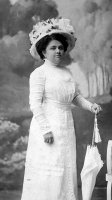 "Svugdje sam bila dočekivana s nepovjerenjem i prezirom jer je žena u politici u 19. stoljeću bila smatrana poput žene u javnoj kući. U redakciji Obzora svatko me gledao s čuđenjem ( ...) A ja sam u prvom redu širila feminizam i u ženama budila volju da sudjeluju u javnom životu. Moja je težnja uvijek bila emancipacija žena." (Đorđević, 1979).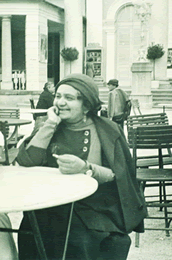 "Pod teškom društvenom zabludom da su novinarsko zvanje i politički rad isključivo samo muško poprište rada, prolazila sam u svojem novinarskom zvanju kao nevino okrivljeni kroz pranger španjolske inkvizicije. Taj mi je rad bio potrebom života kao hrana, zrak i sunce tijelu i moje političko djelovanje smatrala sam nečim sasvim prirodnim. Pošto nisam uvažavala društvenu zabludu, koja je stvorila nepisan zakon protiv javnog rada žene, naišla sam na putu toga rada na neprijateljstva, čije posljedice snosim još danas." (Zagorka, autobiografija Kako je bilo, 1953).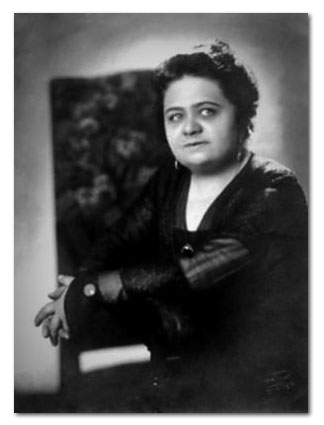 Godine 1891. - zagorski dvorac Šanjugovo - piše Zagorka, "gospodin kotarski predstojnik sjedi u naslonjaču. Pred njim stojim u sedamnaestoj godini kao okrivljenik i slušam njegov ukor (...) Pronašli smo da je tvoja školska torba bila spilja urotnika u kojoj su se održavali tajni sastanci tvojih revolverskih misli protiv vlade i vlastelinstva. Roditelji su pogriješili što su te od djetinjstva prepustili seoskoj družini na dvoru gdje si disala njihovim duhom pa te ni materinski odgoj u samostanu nije popravio. Evo, danas, tu na stolu leži corpus delicti: prvi broj omladinskog lista «Zagorsko proljeće» (...) Zabranio sam ga, a ti slušaj nesretno dijete: revolucionarno danas misle samo luđačke muške glave, a ženi je određen život pokornosti i nježnosti. Vraćam ti taj tvoj mali notes što smo ga našli skrivenog u kaminu da bi te jednom podsjetio na dane kad si počinjala sudbonosne atentate. Neka te tvoj notes odvraća da ti, žena, ikada pokušaš pisati i da proslijediš ovakvo sramotno revolversko mišljenje jer ćeš onda učiniti najveći atentat na svoj život." (Đorđević,1979)